Sequência Didática: A VIDA NO PLANETA TERRA – 19/10 a 23/10.Disciplina: Língua PortuguesaNessa semana vamos relembrar os sinais de pontuação trabalhando a fábula: A cigarra e as formigas. Faça a leitura com um familiar e realize as atividades com capricho e atenção.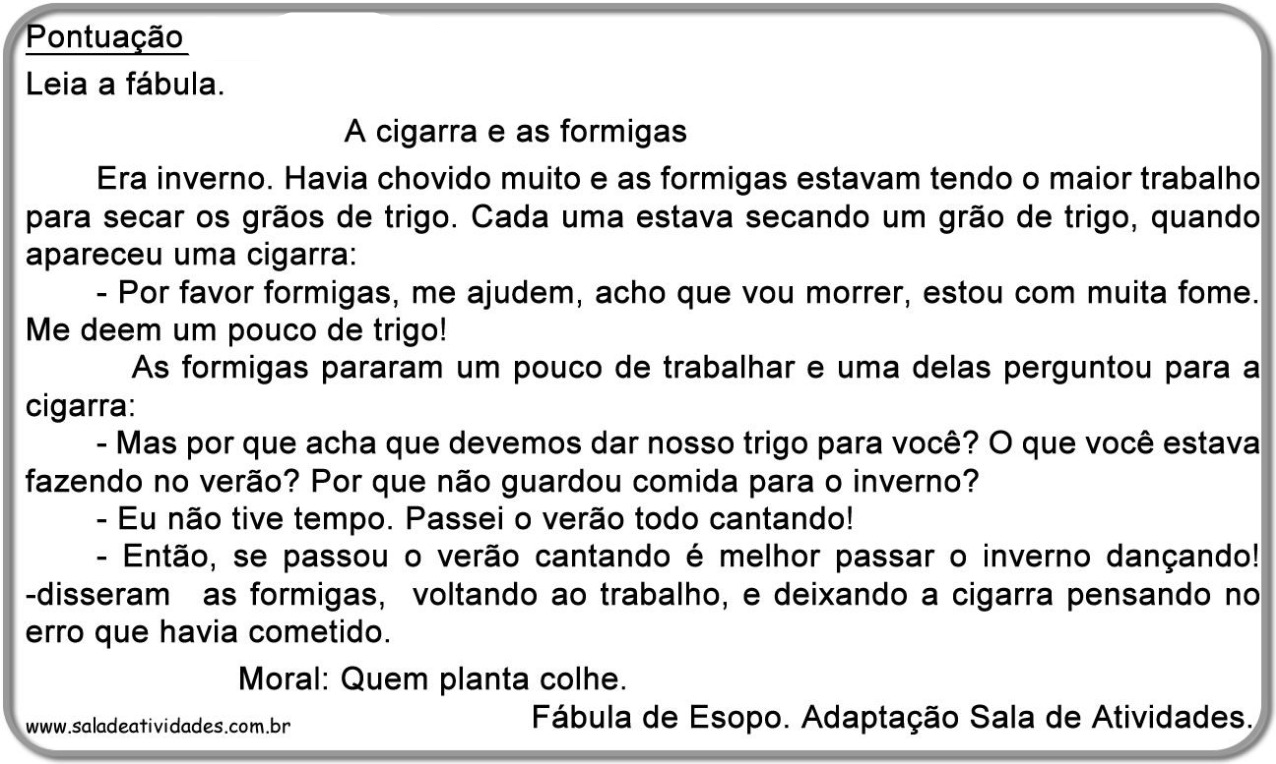 ATIVIDADE 1Assinale com X a opção correta: A cigarra era uma:    (    ) Cantora               (    ) MédicaA cigarra trabalhava todos os dias:(    ) Sim             (    ) NãoAs formigas passaram o verão carregando folhas:(    ) Sim            (    ) NãoA cigarra teve alimento para passar o inverno:(    ) Sim            (    ) NãoAs formigas ajudaram a cigarra dando-lhe comida:(    ) Sim            (    ) Não Esse texto é:(    ) Poesia       (    ) Fábula     (    ) CartaA moral da história é:(    ) Quem planta colhe        (    ) Quem não planta colheATIVIDADE 2Observe os sinais de pontuação.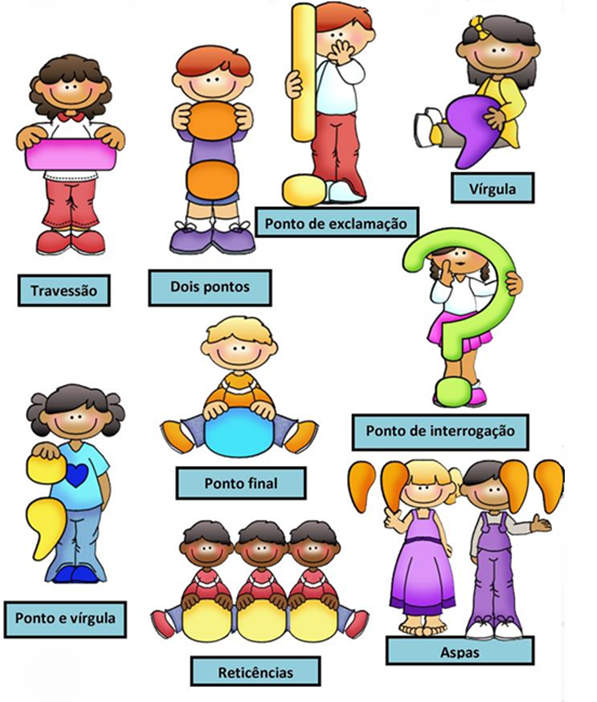 Você observou que na fábula há vários sinais de pontuação?Retire do texto os sinais de pontuação e escreva-os abaixo.______________________________________________________________________________________________________________________________Pinte no texto A cigarra e as formigas somente os sinais de pontuação.De amarelo todos os pontos finais.De azul os pontos de exclamação.De verde os pontos de interrogação.De rosa as vírgulas.De Vermelho os travessões.De roxo os dois pontos.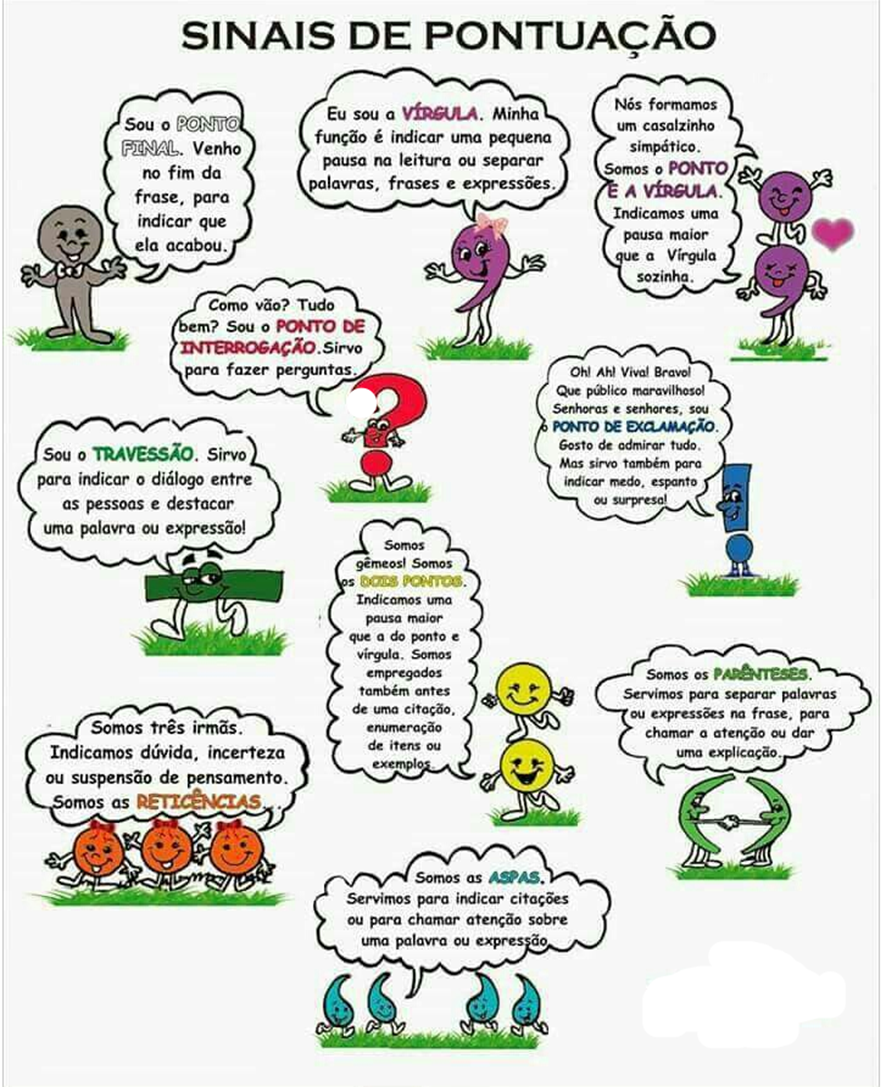 BOM ESTUDO!Escola Municipal de Educação Básica Augustinho Marcon.Catanduvas, outubro de 2020.Diretora: Tatiana Bittencourt Menegat. Assessora Técnica Pedagógica: Maristela Apª. Borella Baraúna.Assessora Técnica Administrativa: Margarete Petter Dutra.Professora: Angela Marilha Garcia Miotto.2ª Professora: Edilaine A. Gonçalves.Aluno: Gustavo Nathan Berger. 3º Ano 1                                                                                